             ПРОЕКТ« ПОЖАРУ- НЕТ!»                   Для детей старшего дошкольного возраста                                    (долгосрочный)                   Паспорт проектаВид проекта: информационно-исследовательский Продолжительность проекта: долгосрочный, 2 года.Участники проекта:  дети старшей и подготовительной групп, родители, педагоги.Образовательные области:«Социально-коммуникативное развитие», «Познавательное развитие», «Развитие речи», «Художественно-эстетическое развитие», «Физическое развитие».Цель проекта:Оптимальное педагогическое сопровождение процессов формирования у дошкольников основ пожарной безопасности. Задачи проекта:ОБРАЗОВАТЕЛЬНЫЕ:Формировать представление об опасных для человека ситуациях, приводящих к возникновению пожаров.Углубить знания о причинах возникновения пожара;Закрепить знания детей о правилах пожарной безопасности, нормах поведения во время пожара;Познакомить детей с профессией пожарного.РАЗВИВАЮЩИЕ:Развивать такие интегративные качества личности дошкольников как любознательность, активность, способность управлять своим поведением и планировать свои действия на основе первичных ценностных представлений о собственной безопасности.ВОСПИТАТЕЛЬНЫЕ:Воспитывать чувство самосохранения;Воспитывать осознанное отношение к пожароопасным предметам;Воспитывать бережное отношение к природе.                                                Воспитывать самостоятельность и чувство ответственности за безопасность окружающих людей.                                                                                                                Новизна проекта: через создание развивающей среды и внедрение современных педагогических технологий с детьми формировать основы пожарной безопасности.    Ресурсы проекта:                                                                                                           -перспективный план образовательных ситуаций по направлению «Основы безопасности жизнедеятельности».- диагностика имеющихся у детей представлений о правилах пожарной безопасности, о способах действия в возникшей опасной ситуации       -предметно- развивающая среда группы (дидактические  и сюжетно-ролевые игры, плакаты, иллюстрации по пожарной безопасности).                                                                                                                                                                                  Предполагаемый результат:                  Актуальность проекта.                                                                     В современном мире никто не застрахован ни от социальных потрясений , ни от стихийных бедствий . Проблемы безопасности жизнедеятельности по праву относят  к глобальным проблемам человечества.  Ежегодно в нашей стране на пожарах гибнут сотни детей. Поэтому предотвращение пожаров , нередко возникающих из-за шалости детей , часто в наших руках С ранних лет ребенок должен усвоить , что бывают случаи в жизни , несущие потенциальную опасность, которую можно избежать, если выполнять правила безопасности , быть дисциплинированными. Если мы – взрослые- будем личным примером демонстрировать правила поведения в различных жизненных ситуациях ,  неукоснительно их выполнять , следить за выполнением этих правил, то можно надеяться , что будущее поколение будет более осведомлено в вопросах безопасности жизнедеятельности, и снизится процент отрицательных последствий в различных ситуациях с участием детей. Ведь как дети отреагируют на сложившуюся ситуацию , будет зависеть их физическое и психическое состояние.           Этапы, содержание и описание реализации проекта Первый этап- Информационно - аналитический этап.   Целью первого этапа: формирование у детей интереса к проблемам собственной   безопасности,Основные методы деятельности на первом этапе: метод активного диалога; метод проекта Содержание деятельности на первом этапе: диагностика уровня представления дошкольников о правилах пожарной безопасности ( ОО «Познавательное развитие», «Социально-коммуникативное развитие»)Основные методы диагностики:   -Беседа с использованием иллюстраций    -Тест для проверки знаний  пожарной безопасности для детей старшего дошкольного возраста Второй этап- планово–организационный этап- это этап осуществления подбора   современных  педагогических   технологий с учетом   возрастных особенностей дошкольников. Цель данного этапа- формирование основ безопасности, положительное отношение к правилам поведения в негативных ситуациях и правилу «Нельзя!». Следующим этапом работы было составление перспективного плана по основам пожарной    безопасности жизнедеятельности, куда были включены различные педагогические технологии.К числу эффективных современных педагогических технологий в системе дошкольного образования относятся:- здоровьесберегающие технологии;- технология проектной деятельности («Метод проектов»);- технология исследовательской деятельности (эксперименты и опыты);- игровая технология;- информационно-коммуникационные технологии;- личностно-ориентированные технологии;Работа с родителями                                                                                                                  В воспитании детей неоспорима роль семьи. Важно, чтобы родители осознали, что нельзя требовать от ребенка выполнения какого-либо правила поведения, если они сами не всегда ему следуют.С целью обеспечения преемственности между детским садом и семьей по вопросу воспитания основ безопасности жизнедеятельности привлекаю родителей к активному участию в педагогическом процессе через: совместные рисунки, поделки для выставки; совместные рисунки для альбомов; помощь в изготовлении атрибутов для игр; совместные развлечения и досуги; родительские собрания (групповые и общесадовские); индивидуальные консультации по запросам родителей; оформление стендов и родительских уголков; анкетирование; выставки детских работ совместно с родителями ; цикл консультаций и информационных бюллетеней «Огонь - опасность»,  «Правила пожарной безопасности», «Советы родителям», «Азбука безопасности для родителей», памятки «Правила поведения детей при пожаре», «Основы пожарной безопасности», буклеты «Как вести себя при пожаре» «Не оставляйте детей без присмотра», «Что нужно делать при пожаре?, «Предметы, требующие осторожного обращения», «Обращение с электрическими приборами»   и др.                            - родители привлечены для участия в проектной деятельности.    3 этап –итоговый-  непосредственная деятельность в реализации опыта, достижения и рекомендации, возможность реализации опыта в других группах дошкольного возраста.На 3 этапе проводится анализ полученных результатов- диагностика уровня представлений дошкольников о правилах пожарной безопасности. На основе усвоенных знаний и умений происходит осознанное овладение реальными практическими действиями в совместной деятельности с детьми во время общих праздников, семейных развлечений, интеллектуально-познавательных игр, викторин.                                                                                                                                                                               Планирование проекта «Пожару-нет!» в старшей группе                                                                                                                                                                             Планирование проектной деятельности «Пожару- нет!» в подготовительной группе.Лето: Практикум: эвакуация при опасности возникновения пожара.          Спортивные соревнования «Тушение пожара», метание мешочков в горизонтальную цель.«Спасение пострадавших». Бег парами в обруче.	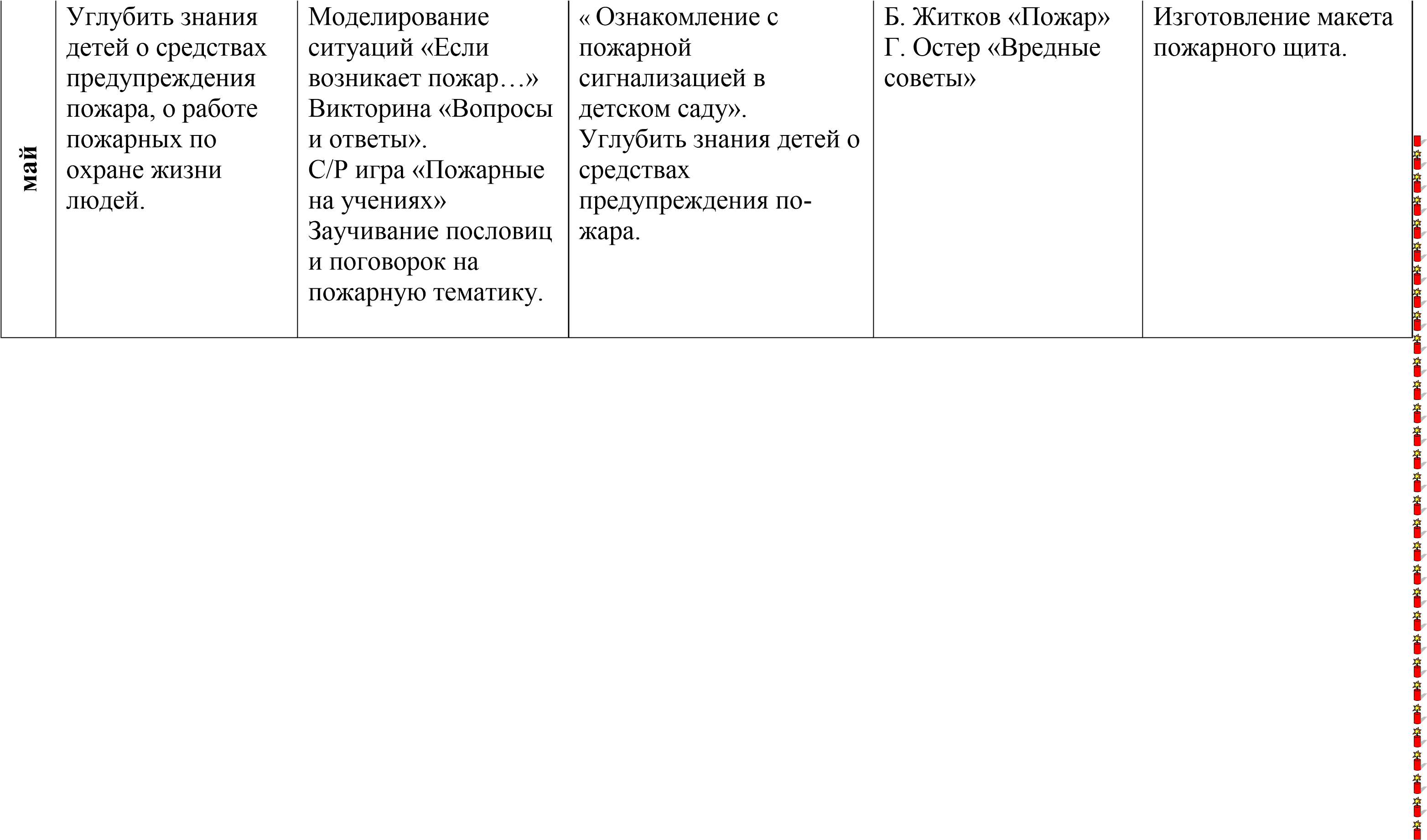 СентябрьЗнакомить с правилами пожарной безопасности. Отработать последовательность действий в случае возникновения пожара. Беседа «Знай и соблюдай правила», «В печи сидит, сердито рычит».Игра- загадка«Если возник пожар»«Тили-бом, тили-бом загорелся кошкин дом!».Чтение «Кошкин дом»Рисование по произведению «Кошкин дом»Октябрь  Познакомить с профессией пожарного. Развивать понимание того, что соблюдение правил пожарной безопасности обязательно всегда и везде. Прививать уважение к труду пожарных.«О правилах важных-пожаробезо пасных»Беседа о труде пожарныхД/и «Что нужно для работы пожарному»Беседа «Пожарный- герой, он с огнем вступает в бой»П/и «Кто быстрей?»«Сказка-быль об огненном змее».Г. Х. Андерсен «Сказка про спички»Рисование «Добрый огонь».Ноябрь Продолжать знакомить с правилами пожарной безопасности;Учить осторожному обращению с огнем.Воспитывать у детей уважение к труду пожарных, почтительное отношение к их нелегкому труду, осознание опасности этой профессии.Научить детей поведению в экстремальных ситуациях:  уметь пользоваться телефоном, привлечь внимание взрослых, позвать на помощь при пожареБеседа «Осторожно, огонь!»Сформировать представления о предметах, которыми пользоваться категорически запрещено- спички, газовые плиты, печки. Д/и «Огнеопасные предметы».Д/и «С чем играть нельзя»,«Найди электрические приборы и расскажи, чем они опасны» Загадки о спичке и печкеРабота с пословицами:«Огонь не вода, охватит не выплывешь»;«Не шути с огнем, обожжешься;«Топор рубит, а огонь с корнем валит»Рисование «Добрый огонь».ДекабрьПродолжать закреплять правила пожарной безопасности. Объяснить, какой вред приносят игры с огнем, продолжать знакомить с причинами пожаров.Беседа «Чтобы не было беды»«Что включается в розетку»,Рассматривание альбома «Все о пожарной безопасности»«Как человек огонь приручил».Чтение : «Волк и семеро козлят».- учить детей реагировать на негативно сложившуюся ситуацию.Рисование «Злой огонь».ЯнварьПовторить правила пожарной безопасности. Познакомить детей с огнетушителями.Познакомить с противогазом, его назначением.Рассматривание огнетушителя.               Беседа «Детские шалости с огнем и их последствия».Д/и «Чем тушат пожар?».Беседа «Чем опасен дым?»         Игра «Как хорошо я знаю, что делать при пожаре».Сказка «Хитрый огонь и вода»        Б.Житков «Дым»Продуктивная деятельность:  пожарная машина февральПродолжать знакомить детей с основными правилами пожарной безопасности, с первичными действиями при обнаружении пожара. Учить правильно сообщать о пожаре по телефону. Закреплять номер телефона пожарной службы.Беседа «Пожарная безопасность дома».Игра в телефон.Д/и «Вызов службы спасения».Ситуативный разговор «Знаешь ли ты свой адрес, телефон, можешь ли объяснить, где живешь». (Ребенок должен запомнить и твердо знать свой адрес или хотя бы уметь обозначить ориентиры, которые помогут найти его место жительства, что расположено поблизости.Демьянов И. «Коробок-черный бок» Е.Хоринская «Спичка-невеличка»,Март Формировать представление о том, что спичками могут пользоваться только взрослые. В ходе опытов делать элементарные умозаключения, развивать логическое мышление.Беседа «Спички не тронь- в спичках огонь!»Д\и «Горит-не горит».Ситуативный разговор «Почему зажигается спичка?».Опытно-исследовательская деятельность: тонет, плавает, горит.Заучивание пословиц и поговорок на пожарную тематику.Изготовление пожарного щитаАпрельБеседа «Раньше и теперь». Формировать представления о профессии пожарного«Не играй с огнем!».   Словесная игра «Доскажи словечко»Рассматривание пожарных машин разных лет.       С/р игра «Пожарные на учениях».Т. Фетисов «Куда  спешат красные машины?»Аппликация «Пожарная машина»МайПознакомить детей с профессиями, в которых люди сталкиваются с огнем, закреплять правила безопасности при обращении с огнем.Беседа «Кто работает с огнем?»«С огнем не шути!».С/р игра «Пожарные».О.Вациетис «Сказка про пожар».Рисование «Кем ты хочешь быть?».  октябрь Развивать представление  о пользе и опасности огня. Научить мерам предосторожности  при общении с огнем.М/ф «На пожаре», «Кошкин дом».            Д/И «Раз, два, три, что может быть опасного-найди».С/р игра «Спасатели». Просмотр презентации «Человеку друг огонь –только ты его не тронь!» Беседа «Огонь злой, огонь добрый! Развивать представление о пользе и опасности огня.Е.Пермяк «Как огонь воду замуж взял»                        Беседа «Кто работает с огнем?»Изготовление дидактической игры «Добрый, злой огонь»ноябрьУглубить знания детей о средствах  предупреждения пожара, о работе пожарных по охране жизни людей.        «Пожара страшнее на свете ничего не бывает, дети!»      Моделирование ситуации «Если возник пожар…». Викторина «Вопросы и ответы»«Ознаком ление с пожарной сигнализа цией в детском саду».Чуковский К. «Путаница» Демьянов И. «Коробок-черный бок»Конструи рование «Машины специального назначения»декабрьБеседа«Спичка-невеличка»Моделирование ситуаций «Что будет, если зажечь спички?»«Пожарная часть» Познакомить с историей создания пожарной службы.                Д/и «Что пожарный возьмет с собой?»Экскурсия к пожарному щиту.Г.Остер «Вредные советы» Конструирование «Пожарная часть».январьРазвлечение «Не шути с огнем, обожжешься!»Д/и «Диалоги по телефону», «Вызов службы спасения».  Беседа «Детские шалости».Опыты: «Чем можно потушить огонь?», «Огонь дышит».Б.Житков  «Пожар в море».Изготовление книжек-малышек.февральБеседа «Пожарные-смелые, отважные, умелые».Беседа «Чтобы не было беды».Заучивание пословиц и поговорок на пожарную тематику.С/р игра «Пожарные на учениях». Д\и «Помоги пожарным»Л.Толстой «Пожарные собаки».   Рисование «Пожарная  собака».мартКВН «Пожарным можешь ты не быть».Игры- экспериментирования:  «Горит-не горит», «Что быстрее загорится?»П/и Кто быстрее соберется на пожар?».Составление рассказов «Расскажи о безопасности»             Моделиро вание ситуации «Если нет воды…»Т. Фетисов «Куда  спешат красные машины?»Квиллинг-правильное решение в экстремальных ситуациях.апрельУчить детей оказывать первую помощь пострадавшим во время пожара.               Закреплять номер телефона скорой медицинской помощи-03.        Учить детей оказывать первую помощь при ожоге.С/р игра «Скорая помощь».Оказание первой помощи при ожогах.Д/и игра «Можно- нельзя».           ( учить правилам оказания первой помощи).Опытно-экспериментальная деятельность: опыты с бумагой.Чтение:С.Я Маршак «Рассказ о неизвестном герое».Рисование по произведению С. Я Маршака   майФормировать у детей представление о пожарной безопасности в природе, об опасности разжигания костров для окружающей среды и собственного здоровья. Воспитывать чувство ответственности за свои поступки. Рассматривание тематической папки «Правила поведения в природе, Д/и «Разрешается-запрещается» Игра –эстафета «Потуши огонь» Моделирование ситуации «Если не потушить костер?» «Пожарная безопасность в природе». Формировать представление у детей о пожарной безопасности в природе, об опасности разжигания костров для окружающей среды и собственного здоровья. Б. Житков «Пожар»Беседа «Чем опасны пожары в лесу?»Рисование «Пожар в лесу».